Hagerstown Community College & West Virginia UniversityAssociate of Science in Arts & Sciences (Physics) leading to 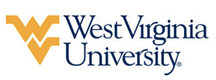 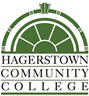 Bachelor of Arts in Physics (WVU-BA) Suggested Plan of StudyStudents must have a 2.2 GPA in Math and Physics courses in order to be admitted directly into the Physics program upon transferring to West Virginia University.Students completing degrees in WVU’s Eberly College of Arts and Sciences are encouraged to work with their advisors to integrate completion of an academic minor or minors into their programs of study, to the degree allowed within elective hours. WVU offers over 100 minors that complement major fields of study, build on students’ unique interests, expand perspectives, and broaden skills. See http://catalog.wvu.edu/undergraduate/minors/#minorsofferedtext for a list of available minors. Hagerstown students may begin completion of certain minors at HCC by utilizing ELECTIVE hours to take courses equivalent to the minor’s introductory requirements at WVU.Students transferring to West Virginia University with an Associate of Arts or Associate of Science degree will have satisfied the General Education Foundation requirements at WVU.The above transfer articulation of credit between West Virginia University and Hagerstown Community College, is approved by the Dean, or the Dean’s designee, and effective the date of the signature.__________________________________            _________________________________          ______________	   Print Name 	 	       		     Signature			      DateValerie Lastinger Ph.D. - Associate Dean for Academics at WVU’s Eberly College of Arts and SciencesHagerstown Community CollegeHoursWVU EquivalentsHoursYear One, 1st SemesterENG 1013ENGL 1013MAT 2034MATH 1554Arts / Humanities3Arts / Humanities3Behavioral / Social Sciences3Behavioral / Social Sciences3Elective1Elective1TOTAL1414Year One, 2nd SemesterENG 1023ENGL 1023Arts / Humanities3Arts / Humanities3MAT 2044MATH 1564Elective6Elective6TOTAL1616Year Two, 1st SemesterDiversity3Diversity3Behavioral / Social Sciences3Behavioral / Social Sciences3PHY 2035PHYS 111 5MAT 2054MATH 2514TOTAL1515Year Two, 2nd SemesterMAT 2064MATH 2614PHY 2045PHYS 112 5PHY 2051PHYS 2TC1Elective5Elective5TOTAL1515WEST VIRGINIA UNIVERSITYWEST VIRGINIA UNIVERSITYWEST VIRGINIA UNIVERSITYWEST VIRGINIA UNIVERSITYYear Three, 1st SemesterYear Three, 2nd SemesterForeign Language 1013Foreign Language 1023PHYS Elective3PHYS 341 OR 3762Science Elective4PHYS 3144Elective5PHYS 2113Elective3TOTAL15TOTAL15Year Four, 1st SemesterYear Four, 2nd SemesterForeign Language 2033Foreign Language 2043PHYS Elective3PHYS 4963PHYS Elective3PHYS Elective3Elective6Science Elective4Elective2TOTAL15TOTAL15